           Учащиеся 3 класса в гостях у писателя                                               Гарунова М.К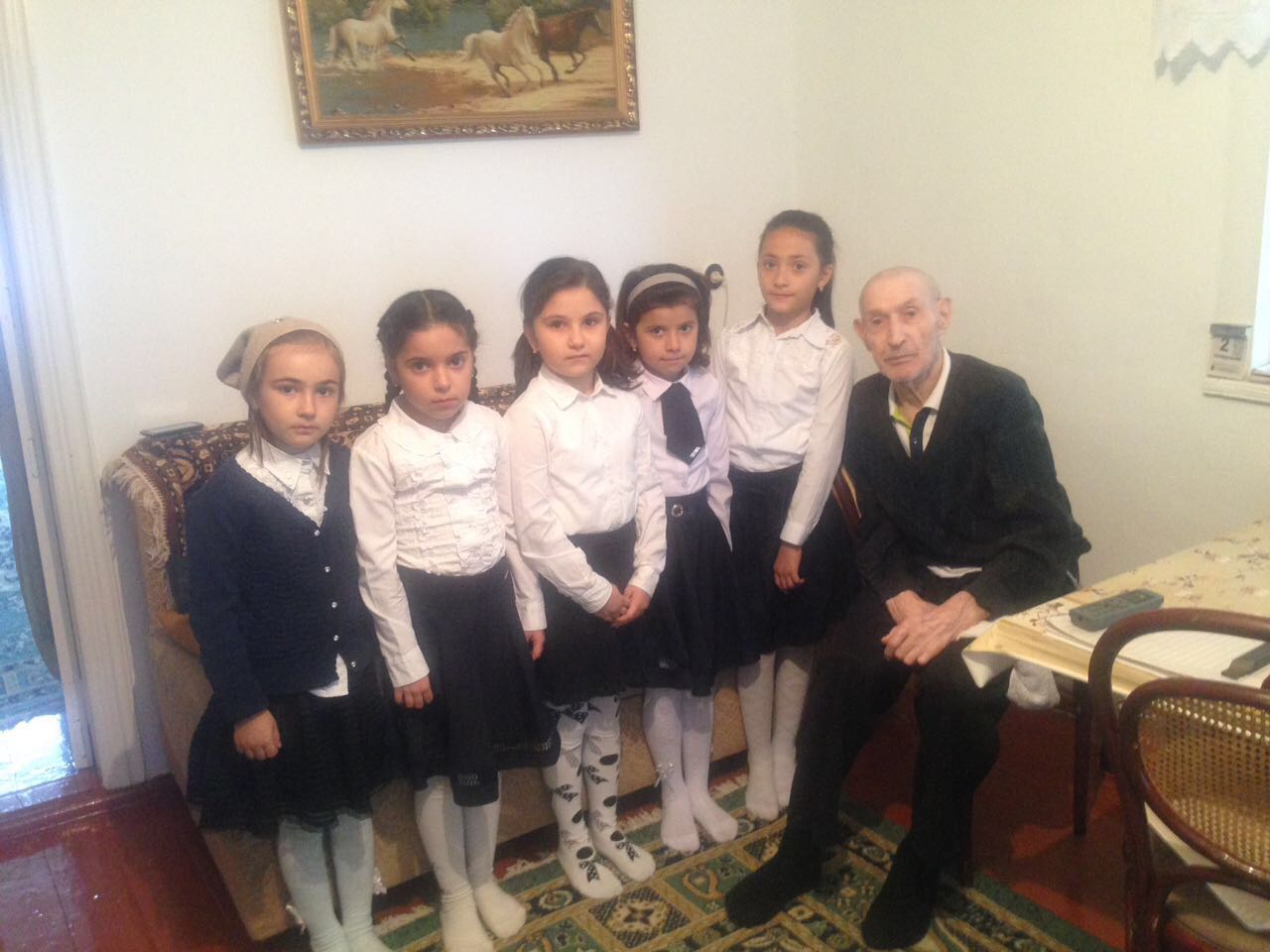 